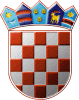         REPUBLIKA HRVATSKAOSJEČKO-BARANJSKA ŽUPANIJAČLANOVIMA UPRAVNOG VIJEĆAPREDMET: 24. sjednica Upravnog vijeća  - p o z i v – 	Sazivam 24. sjednicu Upravnog vijeća Dječjeg vrtića ''Ogledalce''  koja će se održati   23. ožujka 2022. godineSjednica će se održati elektronskim putemPredlažem sljedeći DNEVNI REDUsvajanje Zapisnika sa 23. sjednice Upravnog vijećaI. izmjene i dopune financijskog plana za 2022. g. s projekcijama za 2023. i 2024. godinuOdluka o I. izmjenama i dopunama financijskog plana za 2022. s projekcijama za 2023. i 2024. godinuOdluka o izboru kandidata za računovodstvenog djelatnikaPredsjednik upravnog vijećaDamir Matković, mag. iur.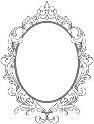 DJEČJI VRTIĆ OGLEDALCEERNESTINOVOKLASA: 601-02/22-05/4URBROJ: 2158-109-02-22-1Ernestinovo,  22. ožujka  2022.